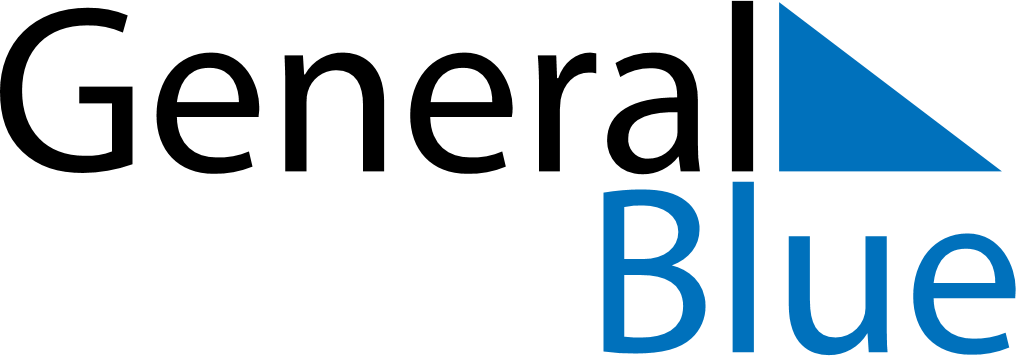 June 2024June 2024June 2024June 2024June 2024June 2024June 2024Gore, Southland, New ZealandGore, Southland, New ZealandGore, Southland, New ZealandGore, Southland, New ZealandGore, Southland, New ZealandGore, Southland, New ZealandGore, Southland, New ZealandSundayMondayMondayTuesdayWednesdayThursdayFridaySaturday1Sunrise: 8:16 AMSunset: 5:07 PMDaylight: 8 hours and 51 minutes.23345678Sunrise: 8:17 AMSunset: 5:07 PMDaylight: 8 hours and 50 minutes.Sunrise: 8:17 AMSunset: 5:06 PMDaylight: 8 hours and 49 minutes.Sunrise: 8:17 AMSunset: 5:06 PMDaylight: 8 hours and 49 minutes.Sunrise: 8:18 AMSunset: 5:06 PMDaylight: 8 hours and 47 minutes.Sunrise: 8:19 AMSunset: 5:06 PMDaylight: 8 hours and 46 minutes.Sunrise: 8:20 AMSunset: 5:05 PMDaylight: 8 hours and 45 minutes.Sunrise: 8:20 AMSunset: 5:05 PMDaylight: 8 hours and 44 minutes.Sunrise: 8:21 AMSunset: 5:05 PMDaylight: 8 hours and 43 minutes.910101112131415Sunrise: 8:22 AMSunset: 5:04 PMDaylight: 8 hours and 42 minutes.Sunrise: 8:22 AMSunset: 5:04 PMDaylight: 8 hours and 41 minutes.Sunrise: 8:22 AMSunset: 5:04 PMDaylight: 8 hours and 41 minutes.Sunrise: 8:23 AMSunset: 5:04 PMDaylight: 8 hours and 41 minutes.Sunrise: 8:23 AMSunset: 5:04 PMDaylight: 8 hours and 40 minutes.Sunrise: 8:24 AMSunset: 5:04 PMDaylight: 8 hours and 39 minutes.Sunrise: 8:24 AMSunset: 5:04 PMDaylight: 8 hours and 39 minutes.Sunrise: 8:25 AMSunset: 5:04 PMDaylight: 8 hours and 38 minutes.1617171819202122Sunrise: 8:25 AMSunset: 5:04 PMDaylight: 8 hours and 38 minutes.Sunrise: 8:26 AMSunset: 5:04 PMDaylight: 8 hours and 37 minutes.Sunrise: 8:26 AMSunset: 5:04 PMDaylight: 8 hours and 37 minutes.Sunrise: 8:26 AMSunset: 5:04 PMDaylight: 8 hours and 37 minutes.Sunrise: 8:26 AMSunset: 5:04 PMDaylight: 8 hours and 37 minutes.Sunrise: 8:27 AMSunset: 5:04 PMDaylight: 8 hours and 37 minutes.Sunrise: 8:27 AMSunset: 5:04 PMDaylight: 8 hours and 37 minutes.Sunrise: 8:27 AMSunset: 5:04 PMDaylight: 8 hours and 37 minutes.2324242526272829Sunrise: 8:27 AMSunset: 5:05 PMDaylight: 8 hours and 37 minutes.Sunrise: 8:27 AMSunset: 5:05 PMDaylight: 8 hours and 37 minutes.Sunrise: 8:27 AMSunset: 5:05 PMDaylight: 8 hours and 37 minutes.Sunrise: 8:27 AMSunset: 5:05 PMDaylight: 8 hours and 38 minutes.Sunrise: 8:27 AMSunset: 5:06 PMDaylight: 8 hours and 38 minutes.Sunrise: 8:27 AMSunset: 5:06 PMDaylight: 8 hours and 38 minutes.Sunrise: 8:27 AMSunset: 5:07 PMDaylight: 8 hours and 39 minutes.Sunrise: 8:27 AMSunset: 5:07 PMDaylight: 8 hours and 39 minutes.30Sunrise: 8:27 AMSunset: 5:08 PMDaylight: 8 hours and 40 minutes.